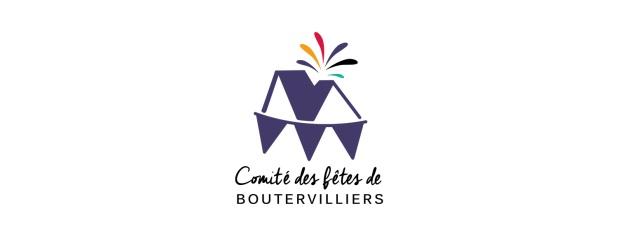 VIDE GRENIERS COMITÉ DES FÊTES BOUTERVILLIERSDimanche 2 Juin 2024BULLETIN D’INSCRIPTION A déposer à la mairie de Boutervilliers (accompagné de votre paiement + la copie de votre pièce d’identité)Notre vide greniers ouvrira aux exposants dans la rue du Périgord à partir de 08h (Merci de respecter ces horaires!) ( se présenter par la rue de la mairie (RP) ou Rue du Périgord (par le Bouche à Oreille) Les véhicules devront libérer le site avant 9h (Ouverture des visiteurs)(Véhicule autorisé exceptionnellement sur demande (santé…))Possibilité de réserver vos tickets de tombola (1 ticket=2 €//Le carnet de 10= 16 € seulement!!)Un café par stand sera offert  (Un ticket vous sera donné à votre arrivée)Restauration sur place.NOM...............................................PRÉNOM...............................................N° PIÈCE D'IDENTITÉ.........................................................................ADRESSE....................................................................................................................................................................CODE POSTAL....................VILLE.................................................................MAIL.......................................................................................................TELEPHONE……………………………………………………………….PRÉCISION EMPLACEMENT (Pour ceux qui habitent Rue du Périgord)...................………………………………………………………………………………………………………………………………………………………………………………………3€ le mètre linéaire ( minimum 2 mètres)NOMBRE DE MÈTRES RÉSERVÉS   TOMBOLA 				             MONTANT TOTAL À PAYER Chèque à adresser à l’ordre de Comité des Fêtes de Boutervilliers (ou espèces)Déposer ou envoyer en mairie 10 rue de la mairie 91150 BOUTERVILLIERS Infos: Isabelle 07 81 74 14 34          Je déclare sur l’honneur ne pas avoir exposé plus de 2 fois dans l’année        Je déclare sur l’honneur ne pas vendre d’objets neufs achetés pour la revente                                Association déclarée en sous préfecture d’Etampes sous le N°W911002459 le 14/10/2017